Publicado en Madrid el 04/07/2018 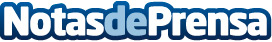 American Express Global Business Travel nombra nuevo Director General para Francia, Benelux y sur de EuropaJulien Kauffmann será responsable de liderar la estrategia, crecimiento y relaciones con los clientes de American Express GBT en toda la regiónDatos de contacto:Rebeca Rocha - NEWLINK SPAIN91 781 39 87Nota de prensa publicada en: https://www.notasdeprensa.es/american-express-global-business-travel-nombra Categorias: Internacional Nacional Finanzas Turismo Nombramientos Recursos humanos http://www.notasdeprensa.es